Об утверждении порядка утверждения Устава хуторского казачьего общества, создаваемого (действующего) на территории Ейскоукрепленского сельского поселения Щербиновского районаВ соответствии с Федеральными законами от 6 октября 2003 года                        № 131-ФЗ «Об общих принципах организации местного самоуправления в Российской Федерации», от 5 декабря 2005 года № 154-ФЗ «О государственной службе российского казачества», пунктом 3.6-3 Указа Президента Российской Федерации от 15 июня 1992 года № 632 «О мерах по реализации Закона Российской Федерации «О реабилитации репрессированных народов» в отношении казачества», приказом Федерального агентства по делам национальностей                      от 6 апреля 2020 года № 45 «Об утверждении  Типового положения о согласовании и утверждении уставов казачьих обществ», п о с т а н о в л я ю:1. Утвердить Положение об утверждении порядка утверждения Устава хуторского казачьего общества, создаваемого (действующего) на территории Ейскоукрепленского сельского поселения Щербиновского района, согласно приложению.2. Разместить настоящее постановление на официальном сайте администрации Ейскоукрепленского сельского поселения Щербиновского района.3. Опубликовать настоящее постановление в периодическом печатном издании «Информационный бюллетень администрации Ейскоукрепленского сельского поселения Щербиновского района».4. Контроль за выполнением настоящего постановления оставляю за собой.5. Постановление вступает в силу на следующий день после его официального опубликования.Глава Ейскоукрепленского сельского поселения Щербиновского района                                                                       Н.Н. ШевченкоПРИЛОЖЕНИЕУТВЕРЖДЕНОпостановлением администрацииЕйскоукрепленского сельского поселения Щербиновского районаот 23.12.2020 № 104ПОЛОЖЕНИЕоб утверждении порядка утверждения Устава хуторского казачьего общества, создаваемого (действующего) на территории Ейскоукрепленского сельского поселения Щербиновского района1. Утверждение Устава хуторского казачьего общества, создаваемого (действующего) на территории Ейскоукрепленского сельского поселения Щербиновского района (далее – Устав казачьего общества), осуществляется после его согласования с главой Ейскоукрепленского сельского поселения Щербиновского района.2. Для утверждения Устава действующего казачьего общества атаман этого казачьего общества в течение 5 календарных дней со дня получения согласованного Устава казачьего общества направляет главе Ейскоукрепленского сельского поселения Щербиновского района представление об утверждении Устава казачьего общества. К представлению прилагаются:а) копии документов, подтверждающих соблюдение требований к порядку созыва и проведения заседания органа управления казачьего общества, установленных главами 4 и 9.1 Гражданского кодекса Российской Федерации и иными федеральными законами в сфере деятельности некоммерческих организаций, а также Уставом казачьего общества;б) копия протокола заседания органа управления казачьего общества, содержащего решение об утверждении Устава этого казачьего общества;в) копии писем о согласовании Устава казачьего общества атаманом Щербиновского районного казачьего общества;г) Устав казачьего общества на бумажном носителе и в электронном виде.3. Для утверждения Устава создаваемого казачьего общества уполномоченное лицо в течение 5 календарных дней со дня получения согласованного Устава казачьего общества направляет главе Ейскоукрепленского сельского поселения Щербиновского района, представление об утверждении Устава казачьего общества. К представлению прилагаются:а) копии документов, подтверждающих соблюдение требований к порядку созыва и проведения заседания учредительного собрания (сбора) казачьего общества, установленных Гражданским кодексом Российской Федерации и иными федеральными законами в сфере деятельности некоммерческих организаций;б) копия протокола учредительного собрания (сбора), содержащего решение об утверждении Устава казачьего общества;в) копии писем о согласовании Устава казачьего общества атаманом Щербиновского районного общества;г) Устав казачьего общества на бумажном носителе и в электронном виде.4. Указанные в пунктах 2 и 3 настоящего Положения копии документов должны быть заверены подписью атамана казачьего общества либо уполномоченного лица. Документы (их копии), за исключением документов в электронном виде, содержащие более одного листа, должны быть прошиты, пронумерованы и заверены подписью атамана казачьего общества либо уполномоченного лица на обороте последнего листа на месте прошивки.5. Рассмотрение представленных для утверждения Устава казачьего общества документов и принятие по ним решения производится главой Ейскоукрепленского сельского поселения Щербиновского района в течение 30 календарных дней со дня поступления указанных документов.6. По истечении срока, указанного в пункте 5 настоящего Положения, принимается решение об утверждении либо об отказе в утверждении Устава казачьего общества. О принятом решении глава Ейскоукрепленского сельского поселения Щербиновского района уведомляет атамана казачьего общества либо уполномоченное лицо в письменной форме.7. В случае принятия решения об отказе в утверждении Устава казачьего общества в уведомлении указываются основания, послужившие причиной для принятия указанного решения. 8. Утверждение Устава казачьего общества оформляется постановлением администрации Ейскоукрепленского сельского поселения Щербиновского района. Копия постановления администрации Ейскоукрепленского сельского поселения Щербиновского района об утверждении Устава казачьего общества направляется атаману казачьего общества либо уполномоченному лицу одновременно с уведомлением.9. .На титульном листе утверждаемого Устава казачьего общества рекомендуется указывать:слово УСТАВ (прописными буквами) и полное наименование казачьего общества;год принятия сбором решения об учреждении казачьего общества - для создаваемого казачьего общества, либо год принятия органом управления казачьего общества (сбором) решения об утверждении Устава этого казачьего общества в утверждаемой редакции - для действующего казачьего общества (печатается выше границы нижнего поля страницы и выравнивается по центру);гриф утверждения, состоящий из слова УТВЕРЖДЕН (без кавычек и прописными буквами) и реквизитов правового акта, которым утверждается Устав казачьего общества (располагается в правом верхнем углу титульного листа Устава казачьего общества);гриф согласования, состоящий из слова СОГЛАСОВАНО (без кавычек и прописными буквами), наименования должности, инициалов и фамилии лица, согласовавшего Устав казачьего общества, реквизитов письма о согласовании Устава казачьего общества (располагается в правом верхнем углу титульного листа Устава казачьего общества под грифом утверждения. Рекомендуемый образец титульного листа Устава казачьего общества приведен в приложении к настоящему Положению.10. Основаниями для отказа в утверждении Устава действующего казачьего общества являются:а) несоблюдение требований к порядку созыва и проведения заседания органа управления казачьего общества (сбора), установленных Гражданским кодексом Российской Федерации и иными федеральными законами в сфере деятельности некоммерческих организаций, а также Уставом казачьего общества;б) непредставление или представление неполного комплекта документов, предусмотренных пунктами 2 настоящего Положения, несоблюдение требований к их оформлению, порядку и сроку представления;в) наличие в представленных документах недостоверных или неполных сведений.11. Основаниями для отказа в утверждении Устава создаваемого казачьего общества являются:а) несоблюдение требований к порядку созыва и проведения заседания сбора казачьего общества, установленных Гражданским кодексом Российской Федерации и иными федеральными законами в сфере деятельности некоммерческих организаций;б) непредставление или представление неполного комплекта документов, предусмотренных пунктом 3 настоящего Положения, несоблюдение требований к их оформлению, порядку и сроку представления;в) наличия в представленных документах недостоверных или неполных сведений.12. Отказ в утверждении Устава казачьего общества не является препятствием для повторного направления главе Ейскоукрепленского сельского поселения Щербиновского района представления об утверждении Устава казачьего общества и документов, предусмотренных пунктами 2 и 3 настоящего Положения, при условии устранения оснований, послуживших причиной для принятия указанного решения.13. Повторное представление об утверждении Устава казачьего общества и документов, предусмотренных 2 и 3 настоящего Положения, и принятие по этому представлению решения осуществляются в порядке, предусмотренном настоящим Положением.14. Предельное количество повторных направлений представления об утверждении Устава казачьего общества и документов, предусмотренных пунктами 2 и 3 настоящего Положения, не ограничено. ГлаваЕйскоукрепленского сельского поселения Щербиновского района                                                                      Н.Н. ШевченкоРекомендуемый образец титульного листа Устава казачьего обществаУСТАВ20___ год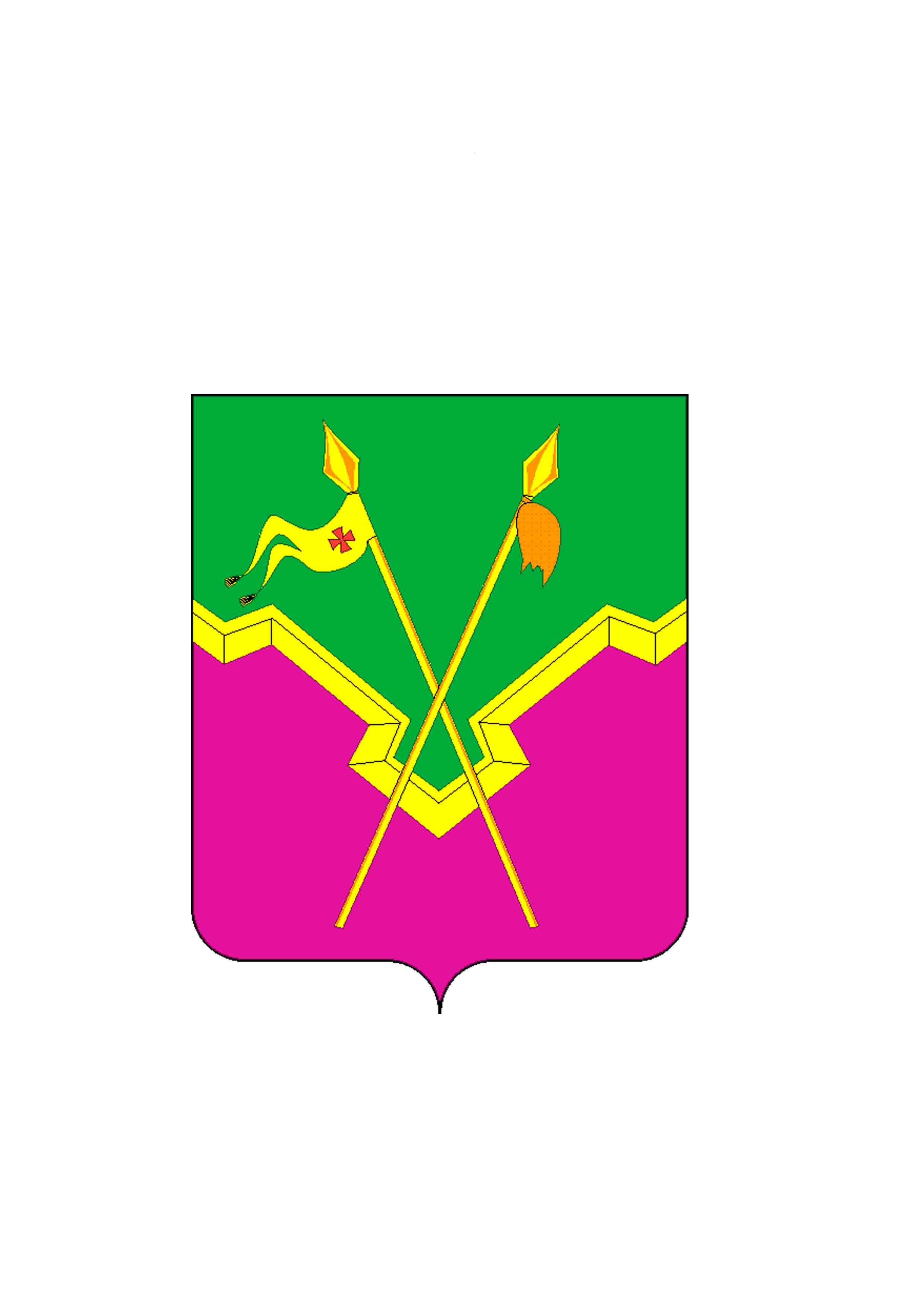 АДМИНИСТРАЦИЯЕЙСКОУКРЕПЛЕНСКОГО СЕЛЬСКОГО ПОСЕЛЕНИЯЩЕРБИНОВСКОГО РАЙОНАПОСТАНОВЛЕНИЕАДМИНИСТРАЦИЯЕЙСКОУКРЕПЛЕНСКОГО СЕЛЬСКОГО ПОСЕЛЕНИЯЩЕРБИНОВСКОГО РАЙОНАПОСТАНОВЛЕНИЕот 23.12.2020                                                 № 104село Ейское Укреплениесело Ейское УкреплениеПРИЛОЖЕНИЕк Положению об утверждении порядка утверждения Устава хуторского казачьего общества, создаваемого (действующего) на территории Ейскоукрепленского сельского поселения Щербиновского районаУТВЕРЖДЕН
____________________________УТВЕРЖДЕН
____________________________УТВЕРЖДЕН
____________________________УТВЕРЖДЕН
____________________________УТВЕРЖДЕН
____________________________УТВЕРЖДЕН
____________________________УТВЕРЖДЕН
____________________________УТВЕРЖДЕН
____________________________от№№СОГЛАСОВАНОСОГЛАСОВАНОСОГЛАСОВАНОСОГЛАСОВАНОСОГЛАСОВАНОСОГЛАСОВАНОСОГЛАСОВАНОСОГЛАСОВАНО(наименование должности)(наименование должности)(наименование должности)(наименование должности)(наименование должности)(наименование должности)(наименование должности)(наименование должности)(ФИО)(ФИО)(ФИО)(ФИО)(ФИО)(ФИО)(ФИО)(ФИО)письмо отписьмо от№№№СОГЛАСОВАНОСОГЛАСОВАНОСОГЛАСОВАНОСОГЛАСОВАНОСОГЛАСОВАНОСОГЛАСОВАНОСОГЛАСОВАНОСОГЛАСОВАНО(наименование должности)(наименование должности)(наименование должности)(наименование должности)(наименование должности)(наименование должности)(наименование должности)(наименование должности)(ФИО)(ФИО)(ФИО)(ФИО)(ФИО)(ФИО)(ФИО)(ФИО)письмо отписьмо от№№№(полное наименование казачьего общества)